Publicado en CDMX el 20/05/2021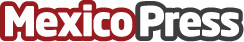 MUSTELA. "Padres responsables" claro, pero ¿qué tal una "Marca responsable"? Al igual que los padres, Mustela es una marca responsable. Su enfoque activista para minimizar el impacto de sus productos sobre las personas y el medio ambiente, así como para apoyar acciones que mejoren la calidad de vida de los niños, ha sido por años su objetivo principalDatos de contacto:Paulina Arroyo Relaciones Públicas5534851613Nota de prensa publicada en: https://www.mexicopress.com.mx/mustela-padres-responsables-claro-pero-que-tal_1 Categorías: Industria Farmacéutica Sociedad Infantil Ciudad de México http://www.mexicopress.com.mx